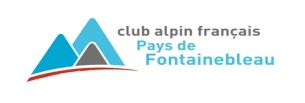 FICHE D’INSCRIPTION AU CAMP ALPIN DES VIGNEAUX  du 8 au 22/07/2023(1 fiche par personne)NOM : …………………………………………………………..………………………………………………………………………..     Prénom : ……………………..……………………………………………………Adresse:…………………………………………………………………………………………………..……………………………………………………………………………………………………………………………..Tél :  ……………………………… …………………………………………………………….                       Portable : ……………….…………………………………………………………………………………… Adresse électronique ……………………………………………………………………………………………………………………………………………………………………………………………………………..N° d'adhérent CAF :  ……………………………………………………………………………………………       Date de naissance ……………………………………………………………………………….Personne à prévenir en cas d'accident :Nom, prénom : …………………………………………………..……………………………………………………………………………………  Lien de parenté : ……….…………………….…….…………Adresse :…………………………………………………………………………………………………………………………………………………………………………………………………………………………………..Tél :  ……………………………… …………………………………………………………….                       Portable : ……………….…………………………………………………………………………………… Adresse électronique ………………………………………………………………………………………………………………………………………………………………………………………………………………Date prévue d’ARRIVÉE : …………….………….……..………………………………………….…………Date prévue de DÉPART : ……………..…………………….…………………………………....Transport  aller (remplissez svp ou rayez les mentions inutiles)                                                                                                                                    Je me rends avec mon véhicule personnel de la région parisienne à BriançonJe propose  …………… places en covoiturage                       Numéro d’immatriculation du véhicule : …………………………………………………………………………………………….…Je recherche une place en covoiturageTransport retour Après le camp, je rentrerai sur la région parisienne avec mon véhicule personnelJe propose ……………… places en covoiturageJe recherche une place en covoiturage    Logement Hors camping :  Tente individuelle : Tente partagée avec  …………………………………………………………………………………………………………………….……Je cherche une tente ou une place de tente Activités souhaitées Autres souhaits, remarques :Le :								Signature :Préciser : un peu, beaucoup, passionnément…Niveau actuel (débutant, en-tête, en second, facile /PD/ AD/ etc.)Indiquer ici s’il vous manque : casque, baudrier, piolet, crampons, …Indiquer ici si vous apportez vos corde neige,corde 80m, rappel 100m, dégaines, friends, ...RandonnéeEcole d’escaladeEscalade grande voieAlpinisme